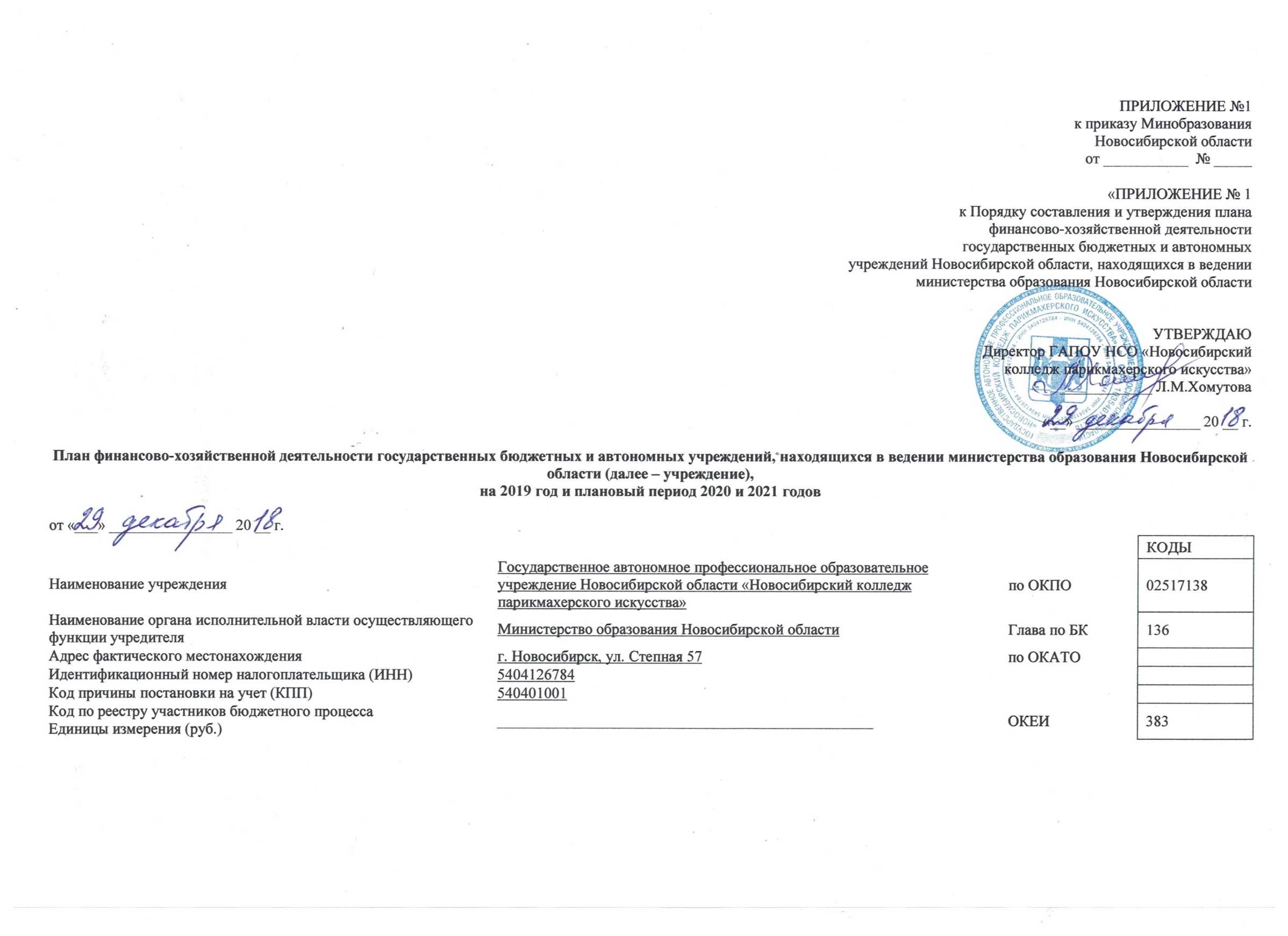 Сведения о деятельности учрежденияЦели деятельности учреждения в соответствии с уставом : подготовка квалифицированных рабочих или служащих и специалистов среднего звена по всем основным направлениям общественно полезной деятельности в соответствии с потребностями общества и государства, а также удовлетворение потребностей личности в углублении и расширении образованияВиды деятельности учреждения в соответствии с уставом учреждения :           Реализация основных образовательных программ:          - реализация образовательных программ среднего общего образования;          - реализация образовательных программ среднего профессионального образования:          - реализация основных программ профессионального обучения:          Реализация дополнительных образовательных программ:          - дополнительных профессиональных программ:          - дополнительных общеобразовательных программ.          Предоставление платного и частично платного обучения по основным и дополнительным образовательным программам, организация        курсов по подготовке к поступлению в учебное заведение на договорной основе;         Предоставление услуг спортивного зала, спортивной площадки на договорной основе;         Оказание услуг по организации и проведения мероприятий (выставка-продажа, симпозиум, конференции, лекции, семинары, олимпиады, конкурсы) на договорной основе;        Оказание услуг столовой по организации питания на договорной основе;         Продажа товаров, оказание услуг (в том числе, безвозмездных) от деятельности учебно-производственных мастерских, учебных кабинетов, лабораторий, парикмахерских на договорной основе;         Предоставление услуг проживания с оплатой коммунальных услуг в общежитии учреждения на договорной основе.Перечень услуг (работ), относящихся в соответствии с уставом к основным видам деятельности учреждения, предоставление которых для физических и юридических лиц осуществляется за плату :      Реализация основных образовательных программ:      - реализация образовательных программ среднего профессионального образования:      - реализация основных программ профессионального обучения:    Реализация дополнительных образовательных программ:          - дополнительных профессиональных программ:          - дополнительных общеобразовательных программ.     4. Общая балансовая стоимость недвижимого государственного имущества на дату составления Плана (в разрезе стоимости имущества, закрепленного собственником имущества за учреждением на праве оперативного управления; приобретенного учреждением за счет выделенных собственником имущества учреждения средств; приобретенного учреждением за счет доходов, полученных от иной приносящей доход деятельности): 30 329828,18 руб.5. Общая балансовая стоимость движимого государственного (муниципального) имущества на дату составления Плана, в том числе балансовая стоимость особо ценного движимого имущества: 26853174,79 руб.Таблица 1Показатели финансового состояния учреждения   на 1 января 2019 г.(последнюю отчетную дату)Таблица 2Показатели по поступлениям и выплатам учрежденияна 2019 г.Таблица 2.1Показатели выплат по расходамна закупку товаров, работ, услуг учрежденияна 2019 г.Таблица 3Сведения о средствах, поступающих  во временное распоряжение учреждения  на ____________________________ 20__ г.(очередной финансовый год)Таблица 4Справочная информацияМ.П.                                                                                                        										                ». Главный бухгалтер                                               С.Л.ЯновичПРИЛОЖЕНИЕ №2к приказу МинобразованияНовосибирской области от ___________  № _____	«ПРИЛОЖЕНИЕ №3к Порядку составления и утверждения плана финансово-хозяйственной деятельности государственных бюджетных и автономных  учреждений Новосибирской области, находящихся в ведении  министерства образования Новосибирской области Расчеты (обоснования) к плану финансово-хозяйственной деятельностигосударственного учреждения            2. Расчеты (обоснования) расходов на социальные и иные выплаты населениюКод видов расходов ________________________________________________________Источник финансового обеспечения __________________________________________            3. Расчет (обоснование) расходов на уплату налогов, сборов и иных платежейКод видов расходов :  851 КОСГУ 291Источник финансового обеспечения : государственное задание 4. Расчет (обоснование) расходов на безвозмездные перечисления организациямКод видов расходов Источник финансового обеспечения __________________________________________5.Расчет (обоснование) прочих расходов (кроме расходов на закупку товаров, работ, услуг)Код видов расходов 340 КОСГУ 296Источник финансового обеспечения __________________________________________ 6. Расчет (обоснование) расходов на закупку товаров, работ, услугКод видов расходов   244 КОСГУ 220Источник финансового обеспечения : государственное задание         6.1. Расчет (обоснование) расходов на оплату услуг связи   6.2. Расчет (обоснование) расходов на оплату транспортных услуг      6.3. Расчет (обоснование) расходов на оплату коммунальных услуг       6.4. Расчет (обоснование) расходов на оплату аренды имущества         6.5. Расчет (обоснование) расходов на оплату работ, услуг                          по содержанию имущества 6.6. Расчет (обоснование) расходов на оплату прочих работ, услуг        6.7. Расчет (обоснование) расходов на приобретение основных                       средств, материальных запасовГлавный бухгалтер                                                          С.Л.Янович ПРИЛОЖЕНИЕ №2к приказу МинобразованияНовосибирской области от ___________  № _____	«ПРИЛОЖЕНИЕ №3к Порядку составления и утверждения плана финансово-хозяйственной деятельности государственных бюджетных и автономных  учреждений Новосибирской области, находящихся в ведении  министерства образования Новосибирской области Расчеты (обоснования) к плану финансово-хозяйственной деятельностигосударственного учреждения            2. Расчеты (обоснования) расходов на социальные и иные выплаты населениюКод видов расходов 112 КОСГУ 212Источник финансового обеспечения приносящая доход деятельность            3. Расчет (обоснование) расходов на уплату налогов, сборов и иных платежейКод видов расходов :  851,852,853 КОСГУ 291,292Источник финансового обеспечения : приносящая доход деятельность 4. Расчет (обоснование) расходов на безвозмездные перечисления организациямКод видов расходов Источник финансового обеспечения __________________________________________5.Расчет (обоснование) прочих расходов (кроме расходов на закупку товаров, работ, услуг)Код видов расходов Источник финансового обеспечения приносящая доход деятельность 6. Расчет (обоснование) расходов на закупку товаров, работ, услугКод видов расходов   244 КОСГУ 220Источник финансового обеспечения : приносящая доход деятельность         6.1. Расчет (обоснование) расходов на оплату услуг связи   6.2. Расчет (обоснование) расходов на оплату транспортных услуг      6.3. Расчет (обоснование) расходов на оплату коммунальных услуг       6.4. Расчет (обоснование) расходов на оплату аренды имущества         6.5. Расчет (обоснование) расходов на оплату работ, услуг                          по содержанию имущества 6.6. Расчет (обоснование) расходов на оплату прочих работ, услуг        6.7. Расчет (обоснование) расходов на приобретение основных                       средств, материальных запасовГлавный бухгалтер                                                          С.Л.Янович 										».№ п/пНаименование показателяСумма, тыс. руб.123Нефинансовые активы, всего:92693,0из них:недвижимое имущество, всего:30329,8в том числе:остаточная стоимость15091,4особо ценное движимое имущество, всего:5886,9в том числе:остаточная стоимость1452,6Финансовые активы, всего:88924,2из них:денежные средства учреждения, всего49,4в том числе:денежные средства учреждения на счетах49,4денежные средства учреждения, размещенные на депозиты в кредитной организации0иные финансовые инструменты0дебиторская задолженность по доходам50,2дебиторская задолженность по расходам11,8Обязательства, всего:57,2из них:долговые обязательства0кредиторская задолженность:57,2в том числе:просроченная кредиторская задолженность0Наименование показателяКод строкиКод по бюджетной классификации Российской ФедерацииОбъем финансового обеспечения, руб. (с точностью до 2 знаков после запятой-0,00)Объем финансового обеспечения, руб. (с точностью до 2 знаков после запятой-0,00)Объем финансового обеспечения, руб. (с точностью до 2 знаков после запятой-0,00)Объем финансового обеспечения, руб. (с точностью до 2 знаков после запятой-0,00)Объем финансового обеспечения, руб. (с точностью до 2 знаков после запятой-0,00)Объем финансового обеспечения, руб. (с точностью до 2 знаков после запятой-0,00)Объем финансового обеспечения, руб. (с точностью до 2 знаков после запятой-0,00)Наименование показателяКод строкиКод по бюджетной классификации Российской Федерацииввсегов том числев том числев том числев том числев том числев том числеНаименование показателяКод строкиКод по бюджетной классификации Российской Федерацииввсегосубсидии на финансовое обеспечение выполнения государственного задания из бюджета Новосибирской областисубсидии, предоставляемые в соответствии с  абзацем вторым пункта 1 статьи 78.1 Бюджетного кодекса Российской Федерации (на иные цели)субсидии на осуществление капитальных вложенийсредства обязательного медицинского страхованияпоступления от оказания услуг (выполнения работ) на платной основе и от иной приносящей доход деятельностипоступления от оказания услуг (выполнения работ) на платной основе и от иной приносящей доход деятельностиНаименование показателяКод строкиКод по бюджетной классификации Российской Федерацииввсегосубсидии на финансовое обеспечение выполнения государственного задания из бюджета Новосибирской областисубсидии, предоставляемые в соответствии с  абзацем вторым пункта 1 статьи 78.1 Бюджетного кодекса Российской Федерации (на иные цели)субсидии на осуществление капитальных вложенийсредства обязательного медицинского страхованиявсегоиз них гранты12345678910Поступления от доходов, всего100х55405300,0045200000,0097300,0010108000,00в том числедоходы от собственности110120276000,00хххх276000,00хдоходы от оказания услуг, работ12013055032000,0045200000,00ххх9832000,00хдоходы от штрафов, пеней, иных сумм принудительного изъятия130хххххбезвозмездные поступления от наднациональных организаций, правительств иностранных государств, международных финансовых организаций140хххххиные субсидии, предоставленные из бюджета15097300,00х97300,00хххпрочие доходы160ххххдоходы от операций с активами180ххххххВыплаты по расходам, всего200х55439496,6045200000,0097300,0010142196,60в том числе на выплаты персоналу, всего21033881216,6027695020,006186196,60из них:оплата труда и начисления на выплаты по оплате труда21125521150,0021271150,004250000,00социальные и иные выплаты населению, всего2208360096,606423900,001936196,60из них:на уплату налогов, сборов и иных платежей, всего2308320096,606423900,001896196,60из них:безвозмездные перечисления организациям240прочие расходы (кроме расходов на закупку товаров, работ, услуг)2504179500,004124500,0055000,00расходы на закупку товаров, работ, услуг, всего260х17378750,0013380450,0097300,003901000,00Поступление финансовых активов, всего:300хиз них:увеличение остатков средств310прочие поступления320Выбытие финансовых активов, всего400Из них:уменьшение остатков средств410прочие выбытия420Остаток средств на начало года500х34196,6000034196,60Остаток средств на конец года600х0000Наименование показателяКод строкиГод начала закупкиСумма выплат по расходам на закупку товаров, работ и услуг, руб. (с точностью до двух знаков после запятой - 0,00)Сумма выплат по расходам на закупку товаров, работ и услуг, руб. (с точностью до двух знаков после запятой - 0,00)Сумма выплат по расходам на закупку товаров, работ и услуг, руб. (с точностью до двух знаков после запятой - 0,00)Сумма выплат по расходам на закупку товаров, работ и услуг, руб. (с точностью до двух знаков после запятой - 0,00)Сумма выплат по расходам на закупку товаров, работ и услуг, руб. (с точностью до двух знаков после запятой - 0,00)Сумма выплат по расходам на закупку товаров, работ и услуг, руб. (с точностью до двух знаков после запятой - 0,00)Сумма выплат по расходам на закупку товаров, работ и услуг, руб. (с точностью до двух знаков после запятой - 0,00)Сумма выплат по расходам на закупку товаров, работ и услуг, руб. (с точностью до двух знаков после запятой - 0,00)Сумма выплат по расходам на закупку товаров, работ и услуг, руб. (с точностью до двух знаков после запятой - 0,00)Наименование показателяКод строкиГод начала закупкивсего на закупкивсего на закупкивсего на закупкив том числе:в том числе:в том числе:в том числе:в том числе:в том числе:Наименование показателяКод строкиГод начала закупкивсего на закупкивсего на закупкивсего на закупкив соответствии с Федеральным законом от 5 апреля 2013 года №44-ФЗ «О контрактной системе в сфере закупок товаров, работ, услуг для обеспечения государственных и муниципальных нужд»в соответствии с Федеральным законом от 5 апреля 2013 года №44-ФЗ «О контрактной системе в сфере закупок товаров, работ, услуг для обеспечения государственных и муниципальных нужд»в соответствии с Федеральным законом от 5 апреля 2013 года №44-ФЗ «О контрактной системе в сфере закупок товаров, работ, услуг для обеспечения государственных и муниципальных нужд»в соответствии с Федеральным законом от 18 июля 2011 года № 223-ФЗ «О закупках товаров, работ, услуг отдельными видами юридических лиц»в соответствии с Федеральным законом от 18 июля 2011 года № 223-ФЗ «О закупках товаров, работ, услуг отдельными видами юридических лиц»в соответствии с Федеральным законом от 18 июля 2011 года № 223-ФЗ «О закупках товаров, работ, услуг отдельными видами юридических лиц»Наименование показателяКод строкиГод начала закупкина 2019 год очередной финансовый годна 2020 год 1-ый год планового периодана 2021 год 2-ой год планового периодана 2019 год очередной финансовый годна 2020 год 1-ый год планового периодана 2021 год 2-ой год планового периодана 2019 год очередной финансовый годна 2020год 1-ый год планового периодана 2021 год 2-ой год планового периода123456789101112Выплаты по расходам на закупку товаров, работ, услуг всего:0001X 17378750,00 17378750,00 17378750,0017378750,00в том числе: на оплату контрактов заключенных до начала очередного финансового года:1001Xна закупку товаров работ, услуг по году начала закупки:200117378750,00 17378750,0017378750,0017378750,00Наименование показателяКод строкиСумма (руб., с точностью до двух знаков после запятой - 0,00)123Остаток средств на начало года010Остаток средств на конец года020Поступление030Выбытие040Наименование показателяКод строкиСумма (тыс. руб.)123Объем публичных обязательств, всего:0103354,7Объем бюджетных инвестиций (в части переданных полномочий государственного (муниципального) заказчика в соответствии с Бюджетным кодексом Российской Федерации), всего:020Объем средств, поступивших во временное распоряжение, всего:030N п/пНаименование показателяРазмер одной выплаты, руб.Количество выплат в годОбщая сумма выплат, руб. (гр. 3 x гр. 4)12345Итого:xxN п/пНаименование расходовНалоговая база, руб.Ставка налога, %Сумма исчисленного налога, подлежащего уплате, руб. (гр. 3 x гр. 4 / 100)123451Налог на землю680356551,459865172Налог на имущество175628672,2386383Итого:x1372900N п/пНаименование показателяРазмер одной выплаты, руб.Количество выплат в годОбщая сумма выплат, руб. (гр. 3 x гр. 4)123451Итого:xxN п/пНаименование показателяРазмер одной выплаты, руб.Количество выплат в годОбщая сумма выплат, руб. (гр. 3 x гр. 4)123451Стипендия60045862751600Итого:xx2751600N п/пНаименование расходовКоличество номеровКоличество платежей в годСтоимость за единицу, руб.Сумма, руб. (гр. 3 x гр. 4 x гр. 5)1234561Абонентская плата20126911657502интернет7121643138000Итого:xxx303750N п/пНаименование расходовКоличество услуг перевозкиЦена услуги перевозки, руб.Сумма, руб. (гр. 3 x гр. 4)12345Итого:N п/пНаименование показателяРазмер потребления ресурсовТариф (с учетом НДС), руб.Индексация, %Сумма, руб. (гр. 4 x гр. 5 x гр. 6)1245671отопление1992,3212201152795220электроэнергия1567793,92115706760водоснабжение21150,517,3115420790канализация2184713,29115333900ассенизация534,4124,0094330Итого:xxx4351000N п/пНаименование показателяКоличествоСтавка арендной платыСтоимость с учетом НДС, руб.12345Итого:xxxN п/пНаименование расходовОбъектКоличество работ (услуг)Стоимость работ (услуг), руб.123451Ремонт компьютерной, копировальной техникиУч. корпус20244202Уборка, вывоз мусора, снегаУч. корпус124500003Дезинфекция, дезинсекция, дератизацияУч. корпус12888104Подготовка к зиме(ремонт и техобслуживание систем отопления)Уч. корпус1696005Проверка технического состояния ТСУч. корпус1774006Обслуживание пожарной и охранной сигнализацииУч. корпус121562407Расходы на обслуживания техники РЦ, услуги прачечнойУч. корпус122952008Текущий ремонт877850Итого:xx2015100N п/пНаименование расходовКоличество договоровСтоимость услуги, руб.12341Охрана помещения315240002Установка охранной1651003Обслуживание пожарно-охранной сигнализации21236004Программное обеспечение52760005Медицинское освидетельствование11240006Подписка периодических изданий1180007Повышение квалификации352000008Страхование гражданской ответственности1100009Монтаж локальной вычислительной сети18474010Прочие услуги (реклама и т.д.)315160Итого:x2740600N п/пНаименование расходовКоличествоСредняя стоимость, руб.Сумма, руб. (гр. 2 x гр. 3)12341Оборудование, мебель255464413661002Горюче-смазочные материалы3100371147003Запасные части для вычислительной техники202400480004Бумага для факсов, ксероксов и принтеров117500585005Запасные части к автомобилю75000350006Мягкий инвентарь362012,5724507Канцелярские принадлежности2540208Хозяйственные товары3165809Материалы на учебные цели1704650Итого:x3970000ПРИЛОЖЕНИЕ №3к приказу МинобразованияНовосибирской области от ___________  № _____«ПРИЛОЖЕНИЕ №4к Порядку составления и утверждения плана финансово-хозяйственной деятельности государственных бюджетных и автономных  учреждений Новосибирской области, находящихся в ведении  министерства образования Новосибирской области Предложения по внесению изменений в плановые показатели ПФХДна  __________________ годНаименование учреждения№ ЛС№ ЛСТип средствТип средствКод субсидииКод субсидииНаименование субсидииКБККБККБКУВЕЛИЧЕНИЕУМЕНЬШЕНИЕПояснение (обоснование)Код вида расходов**КОСГУКод (основание закупок)*сумма, рублейКод (основание закупок)***сумма, рублейКод (основание закупок)***Остатки субсидии на госзадание прошлых летОстатки субсидии на госзадание прошлых летОстатки субсидии на госзадание прошлых лет000000000000000005100000000000000000051000000000000000000510ДОХОДЫ:ДОХОДЫ:ДОХОДЫ:000000000000000001200000000000000000012000000000000000000120000000000000000001300000000000000000013000000000000000000130000000000000000001800000000000000000018000000000000000000180000000000000000004100000000000000000041000000000000000000410000000000000000004400000000000000000044000000000000000000440ИТОГО ДОХОДОВИТОГО ДОХОДОВИТОГО ДОХОДОВ                              -     РАСХОДЫ:РАСХОДЫ:РАСХОДЫ:111211100112212100119213100242221210242221220244221100244221210112222100244222220244223210244223220244224100242225210242225220244225210244225220112226100242226100242226210242226220244226100244226210244226220323226100323226210323226220851290100852290100853290100340290100244310100244310220242310210242310220242340210242340220244340210244340100244340220ИТОГО РАСХОДОВ                          -                                   -     Руководитель учрежденияРуководитель учрежденияРуководитель учрежденияГлавный бухгалтерГлавный бухгалтерКодНаименование вида расходов100Расходы на выплаты персоналу в целях обеспечения выполнения функций государственными (муниципальными) органами, казенными учреждениями, органами управления государственными внебюджетными фондами110Расходы на выплаты персоналу казенных учреждений111Фонд оплаты труда казенных учреждений и взносы по обязательному социальному страхованию112Иные выплаты персоналу казенных учреждений, за исключением фонда оплаты труда113Иные выплаты, за исключением фонда оплаты труда казенных учреждений, лицам, привлекаемым согласно законодательству для выполнения отдельных полномочий120Расходы на выплаты персоналу государственных (муниципальных) органов121Фонд оплаты труда государственных (муниципальных) органов и взносы по обязательному социальному страхованию122Иные выплаты персоналу государственных (муниципальных) органов, за исключением фонда оплаты труда123Иные выплаты, за исключением фонда оплаты труда государственных (муниципальных) органов, лицам, привлекаемым согласно законодательству для выполнения отдельных полномочий130Расходы на выплаты персоналу в сфере национальной безопасности, правоохранительной деятельности и обороны131Денежное довольствие военнослужащих и сотрудников, имеющих специальные звания133Расходы на выплаты военнослужащим и сотрудникам, имеющим специальные звания, зависящие от размера денежного довольствия134Иные выплаты персоналу и сотрудникам, имеющим специальные звания140Расходы на выплаты персоналу государственных внебюджетных фондов141Фонд оплаты труда и страховые взносы142Иные выплаты персоналу, за исключением фонда оплаты труда200Закупка товаров, работ и услуг для государственных (муниципальных) нужд210Разработка, закупка и ремонт вооружений, военной и специальной техники, продукции производственно-технического назначения и имущества в рамках государственного оборонного заказа211Закупка вооружений, военной и специальной техники, продукции производственно-технического назначения и имущества в рамках государственного оборонного заказа в целях обеспечения государственной программы вооружения212Закупка вооружений, военной и специальной техники, продукции производственно-технического назначения и имущества в рамках государственного оборонного заказа вне рамок государственной программы вооружения213Закупка товаров, работ и услуг для обеспечения государственных нужд в области геодезии и картографии в рамках государственного оборонного заказа214Ремонт вооружений, военной и специальной техники, продукции производственно-технического назначения и имущества в рамках государственного оборонного заказа в целях обеспечения государственной программы вооружения215Ремонт вооружений, военной и специальной техники, продукции производственно-технического назначения и имущества в рамках государственного оборонного заказа вне рамок государственной программы вооружения216Фундаментальные исследования в интересах национальной обороны, национальной безопасности и правоохранительной деятельности в рамках государственного оборонного заказа в целях обеспечения государственной программы вооружения217Исследования в области разработки вооружений, военной и специальной техники, продукции производственно-технического назначения в рамках государственного оборонного заказа в целях обеспечения государственной программы вооружения218Исследования в области разработки вооружений, военной и специальной техники, продукции производственно-технического назначения в рамках государственного оборонного заказа вне рамок государственной программы вооружения219Закупка работ и услуг в целях обеспечения мероприятий в рамках государственного оборонного заказа220Закупка товаров, работ и услуг для обеспечения специальным топливом и горюче-смазочными материалами, продовольственного и вещевого обеспечения органов в сфере национальной безопасности, правоохранительной деятельности и обороны221Обеспечение специальным топливом и горюче-смазочными материалами в рамках государственного оборонного заказа222Обеспечение специальным топливом и горюче-смазочными материалами вне рамок государственного оборонного заказа223Продовольственное обеспечение в рамках государственного оборонного заказа224Продовольственное обеспечение вне рамок государственного оборонного заказа225Вещевое обеспечение в рамках государственного оборонного заказа226Вещевое обеспечение вне рамок государственного оборонного заказа230Закупка товаров, работ, услуг в целях формирования государственного материального резерва231Закупка товаров, работ, услуг в целях формирования государственного материального резерва в рамках государственного оборонного заказа232Закупка товаров, работ, услуг в целях обеспечения формирования государственного материального резерва, резервов материальных ресурсов240Иные закупки товаров, работ и услуг для обеспечения государственных (муниципальных) нужд241Научно-исследовательские и опытно-конструкторские работы242Закупка товаров, работ, услуг в сфере информационно-коммуникационных технологий243Закупка товаров, работ, услуг в целях капитального ремонта государственного (муниципального) имущества244Прочая закупка товаров, работ и услуг для обеспечения государственных (муниципальных) нужд245Закупка товаров, работ и услуг для обеспечения государственных (муниципальных) нужд в области геодезии и картографии вне рамок государственного оборонного заказа300Социальное обеспечение и иные выплаты населению310Публичные нормативные социальные выплаты гражданам311Пенсии, выплачиваемые по пенсионному страхованию населения312Иные пенсии, социальные доплаты к пенсиям313Пособия, компенсации, меры социальной поддержки по публичным нормативным обязательствам320Социальные выплаты гражданам, кроме публичных нормативных социальных выплат321Пособия, компенсации и иные социальные выплаты гражданам, кроме публичных нормативных обязательств322Субсидии гражданам на приобретение жилья323Приобретение товаров, работ, услуг в пользу граждан в целях их социального обеспечения330Публичные нормативные выплаты гражданам несоциального характера340Стипендии350Премии и гранты360Иные выплаты населению400Капитальные вложения в объекты государственной (муниципальной) собственности410Бюджетные инвестиции411Бюджетные инвестиции на приобретение объектов недвижимого имущества в федеральную собственность в рамках государственного оборонного заказа412Бюджетные инвестиции на приобретение объектов недвижимого имущества в государственную (муниципальную) собственность413Бюджетные инвестиции в объекты капитального строительства в рамках государственного оборонного заказа414Бюджетные инвестиции в объекты капитального строительства государственной (муниципальной) собственности415Бюджетные инвестиции в соответствии с концессионными соглашениями450Бюджетные инвестиции иным юридическим лицам451Бюджетные инвестиции иным юридическим лицам в объекты капитального строительства452Бюджетные инвестиции иным юридическим лицам, за исключением бюджетных инвестиций в объекты капитального строительства460Субсидии бюджетным и автономным учреждениям, государственным (муниципальным) унитарным предприятиям на осуществление капитальных вложений в объекты капитального строительства государственной (муниципальной) собственности или приобретение объектов недвижимого имущества в государственную (муниципальную) собственность461Субсидии на приобретение объектов недвижимого имущества в государственную (муниципальную) собственность бюджетным учреждениям462Субсидии на приобретение объектов недвижимого имущества в государственную (муниципальную) собственность автономным учреждениям463Субсидии на приобретение объектов недвижимого имущества в государственную (муниципальную) собственность государственным (муниципальным) унитарным предприятиям464Субсидии на осуществление капитальных вложений в объекты капитального строительства государственной (муниципальной) собственности бюджетным учреждениям465Субсидии на осуществление капитальных вложений в объекты капитального строительства государственной (муниципальной) собственности автономным учреждениям466Субсидии на осуществление капитальных вложений в объекты капитального строительства государственной (муниципальной) собственности государственным (муниципальным) унитарным предприятиям500Межбюджетные трансферты510Дотации511Дотации на выравнивание бюджетной обеспеченности512Иные дотации520Субсидии521Субсидии, за исключением субсидий на со финансирование капитальных вложений в объекты государственной (муниципальной) собственности522Субсидии на со финансирование капитальных вложений в объекты государственной (муниципальной) собственности530Субвенции540Иные межбюджетные трансферты550Межбюджетные трансферты бюджету Фонда социального страхования Российской Федерации560Межбюджетные трансферты бюджету Федерального фонда обязательного медицинского страхования570Межбюджетные трансферты бюджету Пенсионного фонда Российской Федерации580Межбюджетные трансферты бюджетам территориальных фондов обязательного медицинского страхования600Предоставление субсидий бюджетным, автономным учреждениям и иным некоммерческим организациям610Субсидии бюджетным учреждениям611Субсидии бюджетным учреждениям на финансовое обеспечение государственного (муниципального) задания на оказание государственных (муниципальных) услуг (выполнение работ)612Субсидии бюджетным учреждениям на иные цели613Гранты в форме субсидии бюджетным учреждениям620Субсидии автономным учреждениям621Субсидии автономным учреждениям на финансовое обеспечение государственного (муниципального) задания на оказание государственных (муниципальных) услуг (выполнение работ)622Субсидии автономным учреждениям на иные цели623Гранты в форме субсидии автономным учреждениям630Субсидии некоммерческим организациям (за исключением государственных (муниципальных) учреждений)700Обслуживание государственного (муниципального) долга710Обслуживание государственного долга Российской Федерации720Обслуживание государственного долга субъекта Российской Федерации730Обслуживание муниципального долга800Иные бюджетные ассигнования810Субсидии юридическим лицам (кроме некоммерческих организаций), индивидуальным предпринимателям, физическим лицам820Субсидии государственным корпорациям (компаниям)821Субсидии государственным корпорациям (компаниям) в виде имущественного взноса822Субсидии государственным корпорациям (компаниям) на выполнение возложенных на них государственных полномочий823Субсидии государственным корпорациям (компаниям) на иные цели830Исполнение судебных актов831Исполнение судебных актов Российской Федерации и мировых соглашений по возмещению вреда, причиненного в результате незаконных действий (бездействия) органов государственной власти (государственных органов), органов местного самоуправления либо должностных лиц этих органов, а также в результате деятельности казенных учреждений832Исполнение судебных актов судебных органов иностранных государств, международных судов и арбитражей, определяемых международными договорами Российской Федерации, в результате незаконных действий (бездействия) органов государственной власти (государственных органов) либо должностных лиц этих органов, мировых соглашений, заключенных в рамках судебных процессов в судебных органах иностранных государств, в международных судах и арбитражах840Исполнение государственных (муниципальных) гарантий без права регрессного требования гаранта к принципалу или уступки гаранту прав требования бенефициара к принципалу841Исполнение государственных гарантий Российской Федерации842Исполнение государственных гарантий субъекта Российской Федерации843Исполнение муниципальных гарантий850Уплата налогов, сборов и иных платежей851Уплата налога на имущество организаций и земельного налога852Уплата прочих налогов, сборов853Уплата иных платежей860Предоставление платежей, взносов, безвозмездных перечислений субъектам международного права861Безвозмездные перечисления субъектам международного права862Взносы в международные организации863Платежи в целях обеспечения реализации соглашений с правительствами иностранных государств и международными организациями870Резервные средства880Специальные расходыN п/пНаименование показателяРазмер одной выплаты, руб.Количество выплат в годОбщая сумма выплат, руб. (гр. 3 x гр. 4)123451Командировочные расходы5000840000Итого:xx40000N п/пНаименование расходовНалоговая база, руб.Ставка налога, %Сумма исчисленного налога, подлежащего уплате, руб. (гр. 3 x гр. 4 / 100)123451Налог на имущество13636362,2300002Государственная пошлина5000150003Пени, штрафы20000120000Итого:x55000N п/пНаименование показателяРазмер одной выплаты, руб.Количество выплат в годОбщая сумма выплат, руб. (гр. 3 x гр. 4)123451Итого:xxN п/пНаименование показателяРазмер одной выплаты, руб.Количество выплат в годОбщая сумма выплат, руб. (гр. 3 x гр. 4)123451Итого:xxN п/пНаименование расходовКоличество номеровКоличество платежей в годСтоимость за единицу, руб.Сумма, руб. (гр. 3 x гр. 4 x гр. 5)1234561интернет512900540002Меж.город переговоры51260036000Итого:xxx90000N п/пНаименование расходовКоличество услуг перевозкиЦена услуги перевозки, руб.Сумма, руб. (гр. 3 x гр. 4)123451Авиабилеты1013000130000Итого:130000N п/пНаименование показателяРазмер потребления ресурсовТариф (с учетом НДС), руб.Индексация, %Сумма, руб. (гр. 4 x гр. 5 x гр. 6)1245671электроэнергия1562,53,250000Итого:xxx5000N п/пНаименование показателяКоличествоСтавка арендной платыСтоимость с учетом НДС, руб.123451Аренда помещения12675081000Итого:xx81000N п/пНаименование расходовОбъектКоличество работ (услуг)Стоимость работ (услуг), руб.123451Текущий ремонт113950002Итого:xx395000N п/пНаименование расходовКоличество договоровСтоимость услуги, руб.12344Программное обеспечение52760006Подписка периодических изданий1280007Повышение квалификации51000009Оплата по договорам ГП характера60197100010Прочие услуги (реклама и т.д.)125000Итого:x2500000N п/пНаименование расходовКоличествоСредняя стоимость, руб.Сумма, руб. (гр. 2 x гр. 3)12341Оборудование, мебель5200001000002Горюче-смазочные материалы3000501500006Мягкий инвентарь401000400007Продукты питания150200300008Строительные материалы15010001500009Материалы на учебные цели230000Итого:x600000ПРИЛОЖЕНИЕ №3к приказу МинобразованияНовосибирской области от ___________  № _____«ПРИЛОЖЕНИЕ №4к Порядку составления и утверждения плана финансово-хозяйственной деятельности государственных бюджетных и автономных  учреждений Новосибирской области, находящихся в ведении  министерства образования Новосибирской области Предложения по внесению изменений в плановые показатели ПФХДна  __________________ годНаименование учреждения№ ЛС№ ЛСТип средствТип средствКод субсидииКод субсидииНаименование субсидииКБККБККБКУВЕЛИЧЕНИЕУМЕНЬШЕНИЕПояснение (обоснование)Код вида расходов**КОСГУКод (основание закупок)*сумма, рублейКод (основание закупок)***сумма, рублейКод (основание закупок)***Остатки субсидии на госзадание прошлых летОстатки субсидии на госзадание прошлых летОстатки субсидии на госзадание прошлых лет000000000000000005100000000000000000051000000000000000000510ДОХОДЫ:ДОХОДЫ:ДОХОДЫ:000000000000000001200000000000000000012000000000000000000120000000000000000001300000000000000000013000000000000000000130000000000000000001800000000000000000018000000000000000000180000000000000000004100000000000000000041000000000000000000410000000000000000004400000000000000000044000000000000000000440ИТОГО ДОХОДОВИТОГО ДОХОДОВИТОГО ДОХОДОВ                              -     РАСХОДЫ:РАСХОДЫ:РАСХОДЫ:111211100112212100119213100242221210242221220244221100244221210112222100244222220244223210244223220244224100242225210242225220244225210244225220112226100242226100242226210242226220244226100244226210244226220323226100323226210323226220851290100852290100853290100340290100244310100244310220242310210242310220242340210242340220244340210244340100244340220ИТОГО РАСХОДОВ                          -                                   -     Руководитель учрежденияРуководитель учрежденияРуководитель учрежденияГлавный бухгалтерГлавный бухгалтерКодНаименование вида расходов100Расходы на выплаты персоналу в целях обеспечения выполнения функций государственными (муниципальными) органами, казенными учреждениями, органами управления государственными внебюджетными фондами110Расходы на выплаты персоналу казенных учреждений111Фонд оплаты труда казенных учреждений и взносы по обязательному социальному страхованию112Иные выплаты персоналу казенных учреждений, за исключением фонда оплаты труда113Иные выплаты, за исключением фонда оплаты труда казенных учреждений, лицам, привлекаемым согласно законодательству для выполнения отдельных полномочий120Расходы на выплаты персоналу государственных (муниципальных) органов121Фонд оплаты труда государственных (муниципальных) органов и взносы по обязательному социальному страхованию122Иные выплаты персоналу государственных (муниципальных) органов, за исключением фонда оплаты труда123Иные выплаты, за исключением фонда оплаты труда государственных (муниципальных) органов, лицам, привлекаемым согласно законодательству для выполнения отдельных полномочий130Расходы на выплаты персоналу в сфере национальной безопасности, правоохранительной деятельности и обороны131Денежное довольствие военнослужащих и сотрудников, имеющих специальные звания133Расходы на выплаты военнослужащим и сотрудникам, имеющим специальные звания, зависящие от размера денежного довольствия134Иные выплаты персоналу и сотрудникам, имеющим специальные звания140Расходы на выплаты персоналу государственных внебюджетных фондов141Фонд оплаты труда и страховые взносы142Иные выплаты персоналу, за исключением фонда оплаты труда200Закупка товаров, работ и услуг для государственных (муниципальных) нужд210Разработка, закупка и ремонт вооружений, военной и специальной техники, продукции производственно-технического назначения и имущества в рамках государственного оборонного заказа211Закупка вооружений, военной и специальной техники, продукции производственно-технического назначения и имущества в рамках государственного оборонного заказа в целях обеспечения государственной программы вооружения212Закупка вооружений, военной и специальной техники, продукции производственно-технического назначения и имущества в рамках государственного оборонного заказа вне рамок государственной программы вооружения213Закупка товаров, работ и услуг для обеспечения государственных нужд в области геодезии и картографии в рамках государственного оборонного заказа214Ремонт вооружений, военной и специальной техники, продукции производственно-технического назначения и имущества в рамках государственного оборонного заказа в целях обеспечения государственной программы вооружения215Ремонт вооружений, военной и специальной техники, продукции производственно-технического назначения и имущества в рамках государственного оборонного заказа вне рамок государственной программы вооружения216Фундаментальные исследования в интересах национальной обороны, национальной безопасности и правоохранительной деятельности в рамках государственного оборонного заказа в целях обеспечения государственной программы вооружения217Исследования в области разработки вооружений, военной и специальной техники, продукции производственно-технического назначения в рамках государственного оборонного заказа в целях обеспечения государственной программы вооружения218Исследования в области разработки вооружений, военной и специальной техники, продукции производственно-технического назначения в рамках государственного оборонного заказа вне рамок государственной программы вооружения219Закупка работ и услуг в целях обеспечения мероприятий в рамках государственного оборонного заказа220Закупка товаров, работ и услуг для обеспечения специальным топливом и горюче-смазочными материалами, продовольственного и вещевого обеспечения органов в сфере национальной безопасности, правоохранительной деятельности и обороны221Обеспечение специальным топливом и горюче-смазочными материалами в рамках государственного оборонного заказа222Обеспечение специальным топливом и горюче-смазочными материалами вне рамок государственного оборонного заказа223Продовольственное обеспечение в рамках государственного оборонного заказа224Продовольственное обеспечение вне рамок государственного оборонного заказа225Вещевое обеспечение в рамках государственного оборонного заказа226Вещевое обеспечение вне рамок государственного оборонного заказа230Закупка товаров, работ, услуг в целях формирования государственного материального резерва231Закупка товаров, работ, услуг в целях формирования государственного материального резерва в рамках государственного оборонного заказа232Закупка товаров, работ, услуг в целях обеспечения формирования государственного материального резерва, резервов материальных ресурсов240Иные закупки товаров, работ и услуг для обеспечения государственных (муниципальных) нужд241Научно-исследовательские и опытно-конструкторские работы242Закупка товаров, работ, услуг в сфере информационно-коммуникационных технологий243Закупка товаров, работ, услуг в целях капитального ремонта государственного (муниципального) имущества244Прочая закупка товаров, работ и услуг для обеспечения государственных (муниципальных) нужд245Закупка товаров, работ и услуг для обеспечения государственных (муниципальных) нужд в области геодезии и картографии вне рамок государственного оборонного заказа300Социальное обеспечение и иные выплаты населению310Публичные нормативные социальные выплаты гражданам311Пенсии, выплачиваемые по пенсионному страхованию населения312Иные пенсии, социальные доплаты к пенсиям313Пособия, компенсации, меры социальной поддержки по публичным нормативным обязательствам320Социальные выплаты гражданам, кроме публичных нормативных социальных выплат321Пособия, компенсации и иные социальные выплаты гражданам, кроме публичных нормативных обязательств322Субсидии гражданам на приобретение жилья323Приобретение товаров, работ, услуг в пользу граждан в целях их социального обеспечения330Публичные нормативные выплаты гражданам несоциального характера340Стипендии350Премии и гранты360Иные выплаты населению400Капитальные вложения в объекты государственной (муниципальной) собственности410Бюджетные инвестиции411Бюджетные инвестиции на приобретение объектов недвижимого имущества в федеральную собственность в рамках государственного оборонного заказа412Бюджетные инвестиции на приобретение объектов недвижимого имущества в государственную (муниципальную) собственность413Бюджетные инвестиции в объекты капитального строительства в рамках государственного оборонного заказа414Бюджетные инвестиции в объекты капитального строительства государственной (муниципальной) собственности415Бюджетные инвестиции в соответствии с концессионными соглашениями450Бюджетные инвестиции иным юридическим лицам451Бюджетные инвестиции иным юридическим лицам в объекты капитального строительства452Бюджетные инвестиции иным юридическим лицам, за исключением бюджетных инвестиций в объекты капитального строительства460Субсидии бюджетным и автономным учреждениям, государственным (муниципальным) унитарным предприятиям на осуществление капитальных вложений в объекты капитального строительства государственной (муниципальной) собственности или приобретение объектов недвижимого имущества в государственную (муниципальную) собственность461Субсидии на приобретение объектов недвижимого имущества в государственную (муниципальную) собственность бюджетным учреждениям462Субсидии на приобретение объектов недвижимого имущества в государственную (муниципальную) собственность автономным учреждениям463Субсидии на приобретение объектов недвижимого имущества в государственную (муниципальную) собственность государственным (муниципальным) унитарным предприятиям464Субсидии на осуществление капитальных вложений в объекты капитального строительства государственной (муниципальной) собственности бюджетным учреждениям465Субсидии на осуществление капитальных вложений в объекты капитального строительства государственной (муниципальной) собственности автономным учреждениям466Субсидии на осуществление капитальных вложений в объекты капитального строительства государственной (муниципальной) собственности государственным (муниципальным) унитарным предприятиям500Межбюджетные трансферты510Дотации511Дотации на выравнивание бюджетной обеспеченности512Иные дотации520Субсидии521Субсидии, за исключением субсидий на со финансирование капитальных вложений в объекты государственной (муниципальной) собственности522Субсидии на со финансирование капитальных вложений в объекты государственной (муниципальной) собственности530Субвенции540Иные межбюджетные трансферты550Межбюджетные трансферты бюджету Фонда социального страхования Российской Федерации560Межбюджетные трансферты бюджету Федерального фонда обязательного медицинского страхования570Межбюджетные трансферты бюджету Пенсионного фонда Российской Федерации580Межбюджетные трансферты бюджетам территориальных фондов обязательного медицинского страхования600Предоставление субсидий бюджетным, автономным учреждениям и иным некоммерческим организациям610Субсидии бюджетным учреждениям611Субсидии бюджетным учреждениям на финансовое обеспечение государственного (муниципального) задания на оказание государственных (муниципальных) услуг (выполнение работ)612Субсидии бюджетным учреждениям на иные цели613Гранты в форме субсидии бюджетным учреждениям620Субсидии автономным учреждениям621Субсидии автономным учреждениям на финансовое обеспечение государственного (муниципального) задания на оказание государственных (муниципальных) услуг (выполнение работ)622Субсидии автономным учреждениям на иные цели623Гранты в форме субсидии автономным учреждениям630Субсидии некоммерческим организациям (за исключением государственных (муниципальных) учреждений)700Обслуживание государственного (муниципального) долга710Обслуживание государственного долга Российской Федерации720Обслуживание государственного долга субъекта Российской Федерации730Обслуживание муниципального долга800Иные бюджетные ассигнования810Субсидии юридическим лицам (кроме некоммерческих организаций), индивидуальным предпринимателям, физическим лицам820Субсидии государственным корпорациям (компаниям)821Субсидии государственным корпорациям (компаниям) в виде имущественного взноса822Субсидии государственным корпорациям (компаниям) на выполнение возложенных на них государственных полномочий823Субсидии государственным корпорациям (компаниям) на иные цели830Исполнение судебных актов831Исполнение судебных актов Российской Федерации и мировых соглашений по возмещению вреда, причиненного в результате незаконных действий (бездействия) органов государственной власти (государственных органов), органов местного самоуправления либо должностных лиц этих органов, а также в результате деятельности казенных учреждений832Исполнение судебных актов судебных органов иностранных государств, международных судов и арбитражей, определяемых международными договорами Российской Федерации, в результате незаконных действий (бездействия) органов государственной власти (государственных органов) либо должностных лиц этих органов, мировых соглашений, заключенных в рамках судебных процессов в судебных органах иностранных государств, в международных судах и арбитражах840Исполнение государственных (муниципальных) гарантий без права регрессного требования гаранта к принципалу или уступки гаранту прав требования бенефициара к принципалу841Исполнение государственных гарантий Российской Федерации842Исполнение государственных гарантий субъекта Российской Федерации843Исполнение муниципальных гарантий850Уплата налогов, сборов и иных платежей851Уплата налога на имущество организаций и земельного налога852Уплата прочих налогов, сборов853Уплата иных платежей860Предоставление платежей, взносов, безвозмездных перечислений субъектам международного права861Безвозмездные перечисления субъектам международного права862Взносы в международные организации863Платежи в целях обеспечения реализации соглашений с правительствами иностранных государств и международными организациями870Резервные средства880Специальные расходы